Anna MusterRestaurant-ManagerinAnna MusterRestaurant-Managerin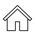 Musterweg 123, 12345 MusterstadtAnna MusterRestaurant-Managerin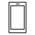 +49 123 / 456 789 0Anna MusterRestaurant-Managerin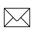 muster@email.deAnna MusterRestaurant-Managerin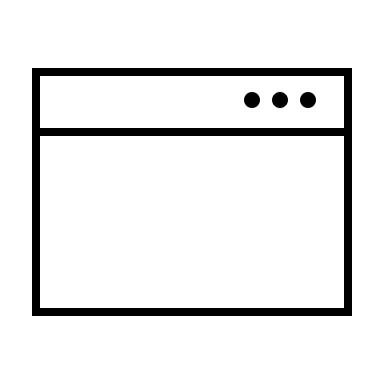 www.website.deBerufserfahrungBerufserfahrungBerufserfahrungStiegentaler City Hotel, Frankfurt Assistant Restaurant Manager01/2015 – aktuell Auswahl, Einarbeitung und Koordination des Servicepersonals Stiegentaler Hotel, ÜberlingenChef de Rang05/2007 – 12/2014Eigenverantwortliche Planung, ServicequalitätRestaurant Trois Moulins, GenfDemi Chef de Rang08/2005 – 08/2006Reservierung, Beratung und Serviceleitungen des RestaurantsMS Rhein, BoppardCommis de Service08/2005 – 08/2006EhrengästebetreuungBildungswegBildungswegBildungswegPro Service Academy, PotsdamStudium B.A., Internationaler Hotelbetriebswirt, Management01/2015 – aktuell Abschlussnote: 1,0 mit AuszeichnungCoronado Fernschule, SiegenBerufsbegleitendes Fernstudium, Abitur05/2007 – 12/2014Abschlussnote: 1,8Seehotel, LindauAusbildung, Hotelfachfrau05/2007 – 12/2014Ab 2. Lehrjahr Barkeeper in einer LoungeEuropäische Schule, VareseRealschule, Realschulabschluss 05/2007 – 12/2014Abschluss mit QualifikationInteressenInteressenSprachkenntnisseSprachkenntnisseFähigkeitenFähigkeitenRennrad-TourenDeutsch MS OfficeReisen, hpts. EuropaEnglischGastroProFranzösische Kultur, Küche & SpracheFranzösischGastroPersonalRussischGastroPlusOrt, den TT.MM.JJJJJ

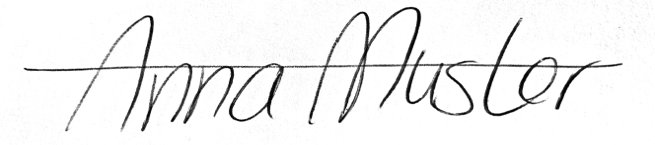 